For Adult ED and Peds ED:Procedure on Unit - Consult at Bedside - Added “Obstetrics/Gynecology” to dropdown: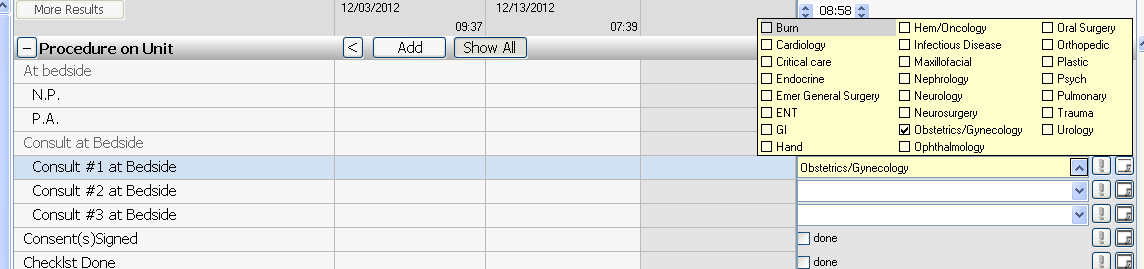 